Innholdsfortegnelse:Bakgrunn for barnehagenes vedtekterDet er eier av de kommunale barnehagene som fastsetter vedtektene. (Barnehageloven §7, fjerde ledd) Vedtektene skal gi opplysninger som er av betydning for foreldrenes/de foresattes forhold til barnehagen. Vedtektene skal gi informasjon om organisering av drift.Vedtektene bygger på:Barnehageloven med forskrifter (2017)Rammeplan for barnehagens innhold og oppgaver (01.08-2017)Barnekonvensjonen ForvaltningslovenDen kommunale forvaltning.Kommunen har plikt til å tilby plass i barnehage til barn under opplæringspliktig alder som er bosatt i kommunen. Utbyggingsmønster og driftsformer skal tilpasses lokale forhold og behov. (Barnehageloven §12a)Kommunen er lokal barnehagemyndighet. Kommunen skal påse at barnehagene drives i samsvar med gjeldende regelverk. (Barnehageloven med forskrifter, Rammeplan, FN- Barnekonvensjonen.)1.1 Eiere.I Skjervøy kommune har vi en privat barnehage og 6 kommunale barnehager.Privat barnehage; Ørneveien NaturbarnehageEidekroken barnehageVågen barnehageSolstua barnehageBikuben barnehageÅrviksand barnehageArnøyhamn oppvekstsenter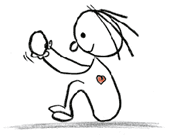 1.2 StyringsorganFormannskapet er det kommunale styringsorgan for barnehagene. Formannskapet fører tilsyn med barnehagene og påser at gjeldende lov og forskrifter blir fulgt.1.3 FormålBarnehagen skal i samarbeid og forståelse med hjemmet ivareta barnas behov for omsorg og lek, og fremme læring og danning som grunnlag for allsidig læring. Barnehagen skal bygge på grunnleggende verdier i kristen og humanistisk arv og tradisjon, slik som respekt for menneskeverdet og naturen, på åndsfrihet, nestekjærlighet og tilgivelse, likeverd og solidaritet, verdier som kommer til uttrykk i ulike religioner og livssyn og som er forankret i menneskerettighetene. Barna skal få utfolde skaperglede, undring og utforskertrang. De skal lære å ta vare på seg selv, hverandre og naturen. Barna skal utvikle grunnleggende kunnskaper og ferdigheter. De skal ha rett til medvirkning tilpasset alder og forutsetninger.Barnehagen skal møte barna med tillit og respekt, og anerkjenne barndommens egenverdi. Den skal bidra til trivsel og glede i lek og læring, og være et utfordrende og trygt sted for fellesskap og vennskap. Barnehagen skal fremme demokrati og likestilling og motarbeide alle former for diskriminering. (§1 -Barnehagens formål)2.0 Styringsverket for barnehagen.		2.1 Foreldreråd og samarbeidsutvalg.Foreldrerådet består av foreldre/de foresatte til alle barna og skal fremme deres fellesinteresser og bidra til at samarbeidet mellom barnehagen og foreldregruppen skaper et godt barnehagemiljø. Det blir valgt en foreldre fra hver avdeling, samt vara. Foreldrene velger en leder for foreldrerådet og en representant til samarbeidsutvalget. Den samme foreldre kan ha begge vervene.Alle barnehager skal ha et samarbeidsutvalg som sikrer kontakt mellom barnehagen og hjemmet. (§4-barnehagenloven) Både foreldre, ansatte og eier skal være representert med likt antall. Samarbeidsutvalget skal være et rådgivende, kontaktskapende og samordnende organ.Barnehageeier plikter at saker av viktighet, skal forelegges foreldrerådet og samarbeidsutvalget.Foreldrerådet består av alle foreldrene i den enkelte barnehage2.2 Taushetsplikt (§20)For virksomheter etter Lov om barnehager gjelder reglene om taushetsplikt i forvaltningsloven §§ 13 til 13 f tilsvarende.  2.3 Opplysningsplikt (§21-§22)Barnehagepersonalet skal av eget tiltak gi sosialtjenesten og barneverntjenesten opplysninger etter §§21 og 22 i Lov om barnehager. Opplysningene skal normalt gis av styrer.3.0 Opptak og oppsigelse.3.1 samordnet opptakBarnehagene i Skjervøy kommune har samordnet opptak. (§12, barnehageloven) Bestemmelsene om samordnet opptak skal ivareta tre hovedmål:*Bidra til effektiv fordeling av barnehageplasser ut fra søkerens ønsker og behov.*Sikre likebehandling av barn og likebehandling av private og kommunale barnehager.*Være et redskap for kommunens arbeid med å sørge for at det finnes et tilstrekkelig antall barnehageplasser.Skjervøy kommune har et felles søknadskjema og en felles registrering av alle søkere til barnehageplasser i godkjente barnehager.Søknad finnes på Skjervøy kommunes hjemmeside og kan sendes inn elektronisk.3.2 Opptakskriterier.Barnehageplass tildeles etter følgende opptakskriterier i prioritert rekkefølge:Barn med funksjonshemninger; jfr. Lov om barnehager §13Barn som skal sikres barnehageplass som virkemiddel i forebyggende barnevern: jfr. Lov om barnevern tjenester §4-4Barn av enslige forsørgere.Barn i siste år før skolestart.Barn fra familier hvor begge foreldrene er fremmedspråklig/flerspråklig. (Dette gjelder ikke svensk og dansk)Søknadsfrist for opptak av nye barn er 1.mars.3.3 Suppleringsopptak.					Det blir fortløpende foretatt opptak når det er ledige plasser i løpet av året. Dette opptaket gjelder for barn med og uten barnehageplass som søker utenom fristene for hovedopptak eller overflyttingsopptak.Suppleringsopptak blir gjort av barnehagekonsulent, i samarbeid med styrene i barnehagene.3.4 Rett til plass. (§12a)Ut fra gjeldende nasjonale regler har barn som fyller 1 år i august, september, oktober eller november rett til barnehageplass. Barnehageplassen tildeles i august. Ønsker foreldrene å utsette oppstart for barnet etter tildelt plass, må plassen betales fra august.I de kommunale barnehagene i skjervøy kan barnet begynne i barnehagen den måneden det fyller et år. Barnehageplassen betales da fra den måneden barnet starter i barnehagen.3.5 Tildeling av plass (§3)Tildeling av plass skal skje i samsvar med opptakskriteriene. Søkeren varsles skriftlig om hvorvidt og i hvilken barnehage de har fått tilbud om plass. Det skal også gis informasjon om retten til å klage etter(§6) og klagefrist (§9)Ved tildeling av plass, skal brukerens ønsker og behov tillegges stor vekt ved selve opptaket. Prinsippet om barnets beste skal vektlegges. (Artikkel 3, i barnekonvensjonen.)3.6 Delte plasser.Inntil to hele plasser pr. avdeling kan deles. Dvs.at hver avdeling kan ha inntil fire barn i delt plass. Med delt plass menes at en hel barnehageplass kan deles enten i 40/60/80 % eller 50/50 %. Begrensningen til fire plasser pr. avdeling er ikke til hinder for at flere barn kan tas opp i delte plasser dersom det ikke finnes søkere til hel plass.3.7 Helseerklæring (§ 23)Ved tildeling av plass skal det legges frem erklæring om barnets helse. Dersom barnet har møtt til ordinære undesøkelser på helsestasjonen kan en slik erklæring gis av foreldrene. (Jfr. Barnehageloven §3)Helseerklæringsskjema skal leveres til den barnehagen barnet skal oppholde seg før barnehagestart. 3.8 Barn som allerede har barnehageplassBarn som allerede har plass i barnehagene, trenger ikke å søke på nytt. Dersom barnet ønsker å bytte til en annen barnehage, fylles det ut et eget skjema og leveres til barnehagen innen 1. mars. Skjema blir levert ut av den barnehagen som barnet oppholder seg i.3.9 Barnegruppens sammensetning. Ved opptak ønsker Skjervøy kommune at barnegruppen i den enkelte barnehage blir sammensatt på en best mulig måte. Så langt det som det er mulig bør det tas hensyn til kjønn, utjevning av sosiale forhold og kulturforskjeller. Søsken bør få gå i samme barnehage. 3.10 Opptaksutvalg.Opptaket skjer på bakgrunn av innstilling fra styrere i barnehagene og barnehagekonsulenten. Etter at opptaket er gjort, har søkere som har fått avslag eller ikke er tildelt plass, rett til å klage. (§ 6 og klage frist § 9)3.11 Permisjon fra tildelt plass.Barnehageplass blir tildelt fra august måned. Det kan søkes om permisjon eller utsatt oppstart fra tildelt plass. Barnehageplassen må likevel betales fra august måned.Ved permisjoner gis det anledning til barnehagen å tildele plassen til et annet barn.3.12 Oppsigelse.Det er en måneds oppsigelse når en ønsker å ta ut barnet før barnehageåret er omme. Dersom barnet tas ut etter 15.mai, må det betales ut barnehageåret.4.0 ForeldrebetalingKommunen fastsetter satsene for foreldrebetaling og regler for moderasjon.Betalingen skjer forskuddsvis hver måned etter tilsendt regning.Barnehageåret er 11 måneder. Barnehageavgiften betales fra 1.august til 30.juni.Er et barn syk i mer enn 10 virkedager sammenhengende, kan det etter søknad innvilges betalingsfritak. Det må vedlegges attest fra lege. Betalings fritak gjøres gjeldene fra og med den 11.dag.4.1 Redusert foreldrebetalingEr barnehageregningen høyere en 6 pst, av den samlede inntekten i husholdningen, skal foreldrene ha redusert pris. Dette gjelder både i kommunale og private barnehager. 4.2 Gratis Kjernetid.3-,4-og 5 åringer, og barn med utsatt skolestart som bor i husholdninger med lav inntekt, har rett til å få 20 timer gratis oppholdstid i barnehage per uke. Ordningen gjelder uavhengig om barnet har deltid eller helplass. Søknadsfrist 15.AprilVed endringer i husholdningen kan foreldrene søke på reduksjon utenom fristen. Da vil reduksjonen gjelde fra den måneden foreldrene søker.Eget søknadskjema finnes på Kommunens hjemmeside.4.3 Permisjon fra barnehagenEtter å ha vært ett år i barnehage, kan barnet innvilges permisjon fra barnehagen. Det kan kun søkes om permisjon en gang i løpet av de årene barnet har barnehageplass.Permisjonen kan innvilges for minimum et halvt og maksimum et helt barnehageår, men slik at permisjonen går ut ved barnehagens slutt. Barn som kommer tilbake etter permisjon, har ikke krav på å komme tilbake i samme barnehage som de gikk i før permisjonen.5.0 Oppholdstid i de enkelte barnehageneEidekroken barnehage	 Kl. 06.45-16.15Vågen barnehage		 Kl. 06.45-16.15Solstua barnehage		 Kl. 06.45-16.15Akutten barnehage		 Kl. 06.45-16.15Årviksand barnehage 		 Kl. 08.00-16.15Arnøyhamn oppvekstsenter   Kl. 07.00-16.00I forbindelse med jul og Påske vurderer styrerne om hvor mange barnehager som holdes åpen. Barnehagene kan velge og slå seg sammen. Personalet har 5 planleggingsdager. (3 planleggingsdager+2 kursdager.)6.0 BarnehageruteDet utarbeides ei barnehagerute for hvert år. Denne inneholder oversikt over planleggingsdager for personalet, samt oversikt over jul/påske og andre høytider der barnehagen holder stengt. Julaften og nyttårsaften holder barnehagen stengt.Dagen før skjærtorsdag stenger barnehagen kl. 12.00. 7.0 Kartlegging av sommeråpen barnehageKommunen foretar en kartlegging av behovet for sommeråpne barnehager hvert år. Dette vil gi et grunnlag om det er behov for å holde en av de kommunale barnehagene åpen i sommermåneden.Eget svarskjema blir sendt ut til foreldrene, med frist svarfrist 15 april.8.0 Netto leke- og oppholdsarealVeiledende norm for netto leke- og oppholdsareal er 4 m2 for barn over tre år. For barn under tre år er normen 5,33 m2. Ute området bør være om lag seks ganger så stort. Disse normene gjelder for de kommunale barnehagene.9.0 Barnehagenes internkontrollsystem.Hver enkelt barnehage følger forskriftene for internkontroll med hensyn til blant annet forskrift om miljørettet helsevern i barnehager og skoler. Arbeidsmiljø for ansatte, brannvern, produktkontroll og forskrift om sikkerhet ved lekeplassutstyr. Det finnes egne sjekklister og kontroll for dette i den enkelte barnehage.